Step 1 – Register for access to Partner PortalSelect this link https://apps.dced.pa.gov/esa-partner/.Log in with your Keystone Login username and password. You MUST log in using the user id and password used to submit your grant application.Fill out the required fields. (see highlighted fields in the screenshot below). You MUSTuse the email address listed for the contact person in your grant application.Submit Access Request.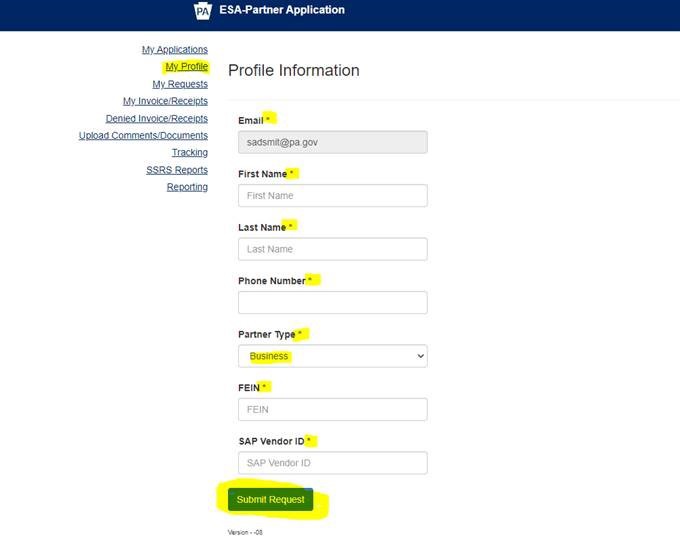 Step 2 – Wait 24 hours for PEMA to approve and assign a Single Application ID# (12-digit number)Step 3 - Uploading your Final Report form and supporting documents after waiting 24 hoursLog into the Partner Portal: https://apps.dced.pa.gov/esa-partner/ . (You will see the screen below)Click on “Upload Comments/Documents”Select Agency as PEMA from the first dropdownThen select the ESA from second dropdownThen select “Final Report” as document type from 3rd dropdown to upload the document.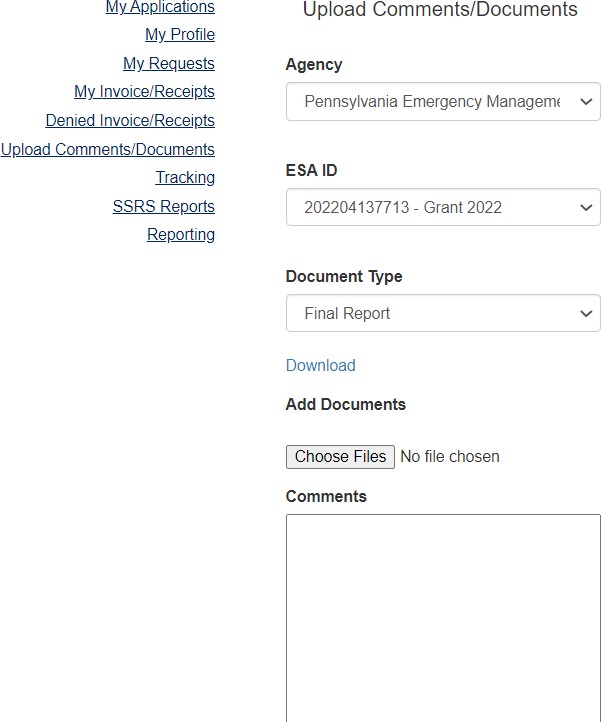 Failure to file a complete Final Report on or before the expiration of the term of the Agreement is grounds for OSFC to seek the return of all Program funds awarded.